กิจกรรมพัฒนาคุณภาพ CQIชื่อเรื่อง   “QR-CODE FOR AMBULANCE”ประเภทที่ต้องการส่งเข้าประกวด		CQI ประเภท   นวัตกรรมชื่อผู้รับผิดชอบโครงงาน	  ชื่อ		นางสาวกนกวรรณ นามบุญ 	ตำแหน่ง เจ้าพนักงานสาธารณสุขหน่วยงาน   	อุบัติเหตุ-ฉุกเฉิน		   	E-mail  mumaikanokwan1669@gmail.com	โทร  		038460333 ต่อ 1111บทนำ	รถพยาบาล หมายถึง รถปฏิบัติการฉุกเฉินการแพทย์ที่ใช้ปฏิบัติการดูแลรักษาผู้ป่วยขณะนำส่งผู้ป่วยไปยังสถานพยาบาลและส่งต่อระหว่างสถานพยาบาล หากเปรียบรถพยาบาลเป็นห้องรักษาเคลื่อนที่ดังนั้นอุปกรณ์ทางการแพทย์จึงมีความสำคัญต่อบุคลากรทางการแพทย์ที่ปฏิบัติงานบนรถพยาบาลในระบบการแพทย์ฉุกเฉินและระบบส่งต่อผู้ป่วยซึ่งเป็นทรัพยากรมนุษย์ที่มีคุณค่าและมีความสำคัญยิ่งในการช่วยเหลือผู้เจ็บป่วยฉุกเฉินทุกชาติ ทุกภาษา ทุกเพศ ทุกวัยที่อยู่บนผื่นแผ่นดินไทยเพื่อให้ผู้ป่วยฉุกเฉินได้พ้นภาวะวิกฤติ  บุคลากรเหล่านี้ได้เสียสละและทุ่มเทปฏิบัติงานบนรถพยาบาลด้วยความยากลำบาก(สถาบันรับรองคุณภาพสถานพยาบาล(องค์การหมาชน),2561) ด้วยโรงพยาบาลพนัสนิคมเป็นโรงพยาบาลชุมชนที่มีการส่งต่อผู้ป่วยไปรักษาต่อไม่ว่าจะเป็นการส่งต่อผู้ป่วย/ผู้บาดเจ็บไปรักษาต่อโรงพยาบาลที่มีศักยภาพที่สูงกว่า,การไปรับหรือส่งผู้ป่วย/ผู้บาดเจ็บมารักษาตามสิทธิ์และการออกรับผู้ป่วย/ผู้บาดเจ็บ ณ จุดเกิดเหตุ จากสถิติการรับและส่งต่อผู้ป่วยโรงพยาบาลพนัสนิคมในปี พ.ศ.2561มีจำนวน 9,440 รายและปี พ.ศ.2562มีจำนวน 9,697 ราย ซึ่งเพิ่มจากปี พ.ศ.2561 ถึง 2.7% และมีแนวโน้มเพิ่มขึ้น การใช้รถพยาบาล(รถAmbulance,รถRefer)หากเป็นเวลาทำการการส่งรักษาต่อผู้ป่วย/ผู้บาดเจ็บจะเป็นความรับผิดชอบของหน่วยงานนั้นๆ และซึ่งในทุกๆวันการตรวจสอบเช็คอุปกรณ์ภายในรถให้พร้อมใช้ก่อนออกปฏิบัติงานจะอยู่ภายใต้ความรับผิดชองของหน่วยงานอุบัติเหตุ-ฉุกเฉินที่ทำงานควบคู่ไปกับหน่วยยานพาหนะ และในการส่งต่อผู้ป่วย/ผู้บาดเจ็บแต่ละครั้งจะมีบุคลากรหลายหน่วยงานใช้รถพยาบาล(รถAmbulance,รถRefer) จึงเกิดปัญหาการหยิบใช้อุปกรณ์ทางการแพทย์บนรถพยาบาล(รถAmbulance,รถRefer)  อาทิเช่น หาAmbu bag,สายSuction,sterile water ไม่เจอเป็นต้น อาจทำให้เกิดปัญหาการดูแลผู้ป่วย/ผู้บาดเจ็บระหว่างส่งต่อล่าช้าจากปัญหาข้างต้นทางผู้จัดทำได้เล็งเห็นความสำคัญในการแนะนำอุปกรณ์ทางการแพทย์บนรถพยาบาล(รถAmbulance,รถRefer)ให้กับบุคลากรที่มีความจำเป็นจะต้องใช้รถพยาบาล(รถAmbulance,รถRefer)ในการส่งต่อผู้ป่วย/ผู้บาดเจ็บ หากมีความต้องการใช้อุการณ์ทางการแพทย์บนรถในการรักษาผู้ป่วย/ผู้บาดเจ็บระหว่างนำส่งจะสามารถช่วยให้ลดระยะเวลาในการหาอุปการณ์ทางการแพทย์ในรถพยาบาลเพื่อให้ผู้ป่วย/ผู้บาดเจ็บได้รับการพยาบาลอย่างรวดเร็วขณะส่งต่อระหว่างสถานพยาบาลด้วยนวัตกรรมที่มีชื่อว่า    “QR-CODE FOR AMBULANCE”วัตถุประสงค์	1.เพื่อให้บุคลากรที่ใช้รถพยาบาลทราบและตรวจสอบความพร้อมเครื่องมือแพทย์	2.เพื่อลดระยะเวลาในการเตรียมอุปกรณ์ทางการแพทย์	3.เพื่อช่วยเหลือผู้ป่วย/ผู้บาดเจ็บ ที่มีภาวะวิกฤตระหว่างอยู่บนรถพยาบาลได้อย่างรวดเร็วขั้นตอนการดำเนินงาน	1.ศึกษาวรรณกรรมที่เกี่ยวข้อง2.ถ่ายรูปอุปกรณ์ทางการแพทย์ต่างๆภายในรถพยาบาลแต่ละคัน3.จัดทำQR-CODEแนะนำรถพยาบาล4.นำ QR-CODEที่ได้ไปไว้ในรถพยาบาลแต่ละคันและไว้ตามตึกต่างๆ5.วัดประสิทธิภาพของนวัตกรรมจากแบบประเมินความพึงพอใจของบุคลากรที่ใช้รถพยาบาล6.ประเมินผล วิธีการศึกษาจัดทำเอกสารการแนะนำรถพยาบาลแล้วบันทึกเป็นไฟล์PDFและนำเอกสารไปบันทึกไว้ในGoogle Drive และออกแบบ QR-CODE แนะนำรถพยาบาล นำ QR-CODE ที่ได้ไปไว้ในรถพยาบาล และ จัดจำเป็นสื่อการเรียนรู้ให้กับหน่วยงานต่างๆ ในรูปแบบแผ่นป้ายตั้งโชว์เพื่อให้บุคลากรในโรงพยาบาลสแกน QR-CODE ศึกษาอุปกรณ์และตำแหน่งของอุปกรณ์ในรถพยาบาล และวิเคราะห์ผลจาการใช้แบบประเมินความพึงพอใจจากบุคลากรโรงพยาบาลพนัสนิคมที่ใช้รถพยาบาล ในช่วงวันที่ 1-15 มิถุนายน 2563ตัวอย่างสำหรับรถพยาบาล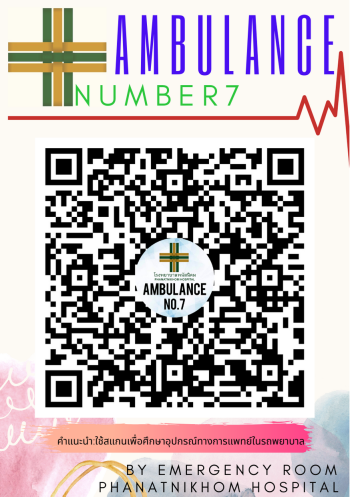 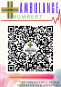 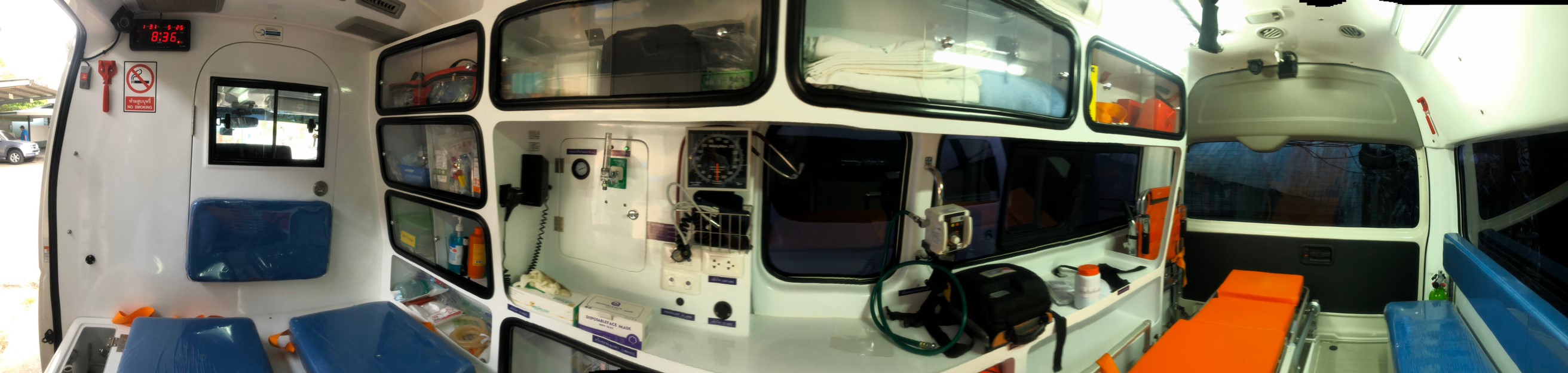 ตัวอย่างสำหรับจุดต่างๆที่จำเป็นต้องใช้รถพยาบาล
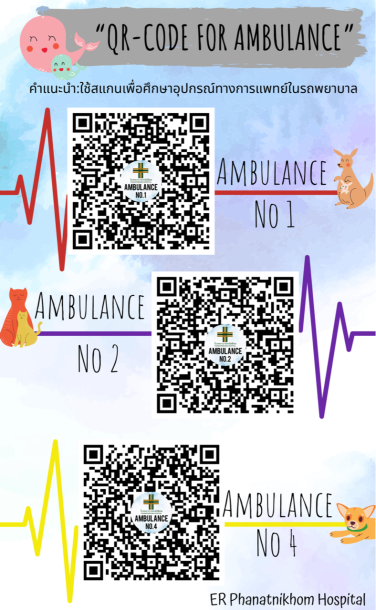 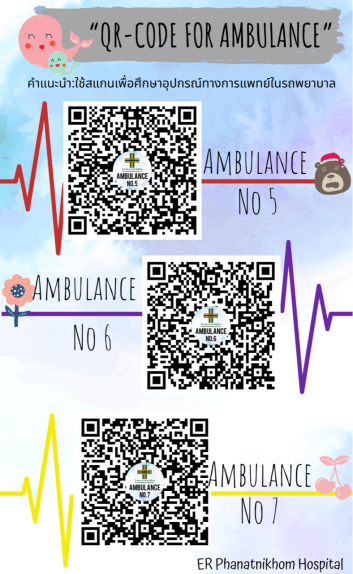 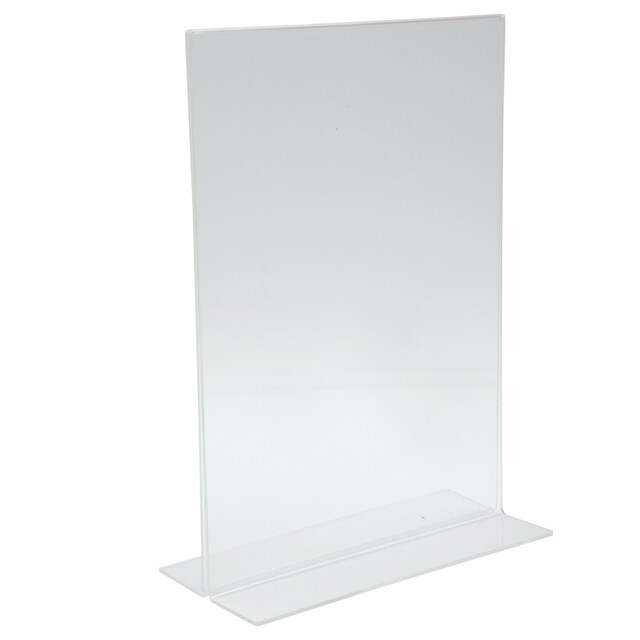 กลุ่มเป้าหมาย	บุคลากรโรงพยาบาลพนัสนิคมที่ใช้รถพยาบาลมีระดับความพึงใจในนวัตกรรมอยู่ที่ระดับมาก คิดเป็นร้อยละ 80 ขึ้นไปตัวชี้วัด บุคลากรโรงพยาบาลพนัสนิคมที่ใช้รถพยาบาล มีความพึงพอใจในนวัตกรรม มากกว่าร้อยละ 80 มีค่าเฉลี่ยรวมมากกว่า 3.0 ดังนี้ค่าเฉลี่ย 1.00-1.49 แสดงว่ามีความพึงพอใจอยู่ในระดับควรปรับปรุงค่าเฉลี่ย 1.50-2.49 แสดงว่ามีความพึงพอใจอยู่ในระดับน้อยค่าเฉลี่ย 2.50-3.49 แสดงว่ามีความพึงพอใจอยู่ในระดับปานกลางค่าเฉลี่ย 3.50-4.49 แสดงว่ามีความพึงพอใจอยู่ในระดับมากค่าเฉลี่ย 4.50-5.00 แสดงว่ามีความพึงพอใจอยู่ในระดับมากที่สุด(นภาพร คงคาหลวง.2548:79 ;อ้างอิง Best,JonhW.Research in education,1981)งบประมาณสรุป และข้อเสนอแนะเพื่อการนาไปใช้ประโยชน์………………………………………………………………………………………………………………………………..…………………………………………………………………………………………………………………………………..………..เอกสารอ้างอิง	สถาบันรับรองคุณภาพสถานพยาบาล(องค์การหมาชน).(2561).Ambulance and Referral Safety.ในเป้าหมายความปลอดภัยของบุคลากรสาธารณสุขของประเทศไทย พ.ศ.2561.(หน้า62-69).ครั้งที่1.นนทบุรี:เฟมัส แอนด์ ซัคเซ็สฟูล.โรงพยาบาลพนัสนิคม.ระบบความเสี่ยง.รายงานความเสี่ยง : โรงพยาบาลพนัสนิคม		โรงพยาบาลพนัสนิคม.ศูนย์คุณภาพ.ระบบส่งต่อ : โรงพยาบาลพนัสนิคมแบบประเมินความระดับพึงพอในการใช้นวัตกรรม “QR-CODE FOR AMBULANCE”คำชี้แจง แบบสอบถามนี้จัดทำขึ้น เพื่อสอบถามความพึงพอใจต่อนวัตกรรมผู้ตอบแบบสอบถามฉบับนี้คือ บุคลากรโรงพยาบาลพนัสนิคมที่ใช้รถพยาบาล ส่วนที่ 1 โปรดทำเครื่องหมาย / ให้ตรงกับหน่วยงานของท่านOอุบัติเหตุ-ฉุกเฉิน		Oห้องคลอด		Oกุมาร-สูตินรีเวช		Oตึกผู้ป่วยนอก			Oอายุรกรรมหญิง	OอายุรกรรมชายOศัลยกรรมหญิง			Oศัลยกรรมชาย		Oตึกพิเศษ.........................	Oอื่นๆ.....................................................ส่วนที่ 2 โปรดทำเครื่องหมาย / ในตรงกับระดับความพึงพอใจของท่านต่อนวัตกรรมข้อเสนอแนะเพิ่มเติม......................................................................................................................................................................................................................................................................................................................................................................................................................................................................................................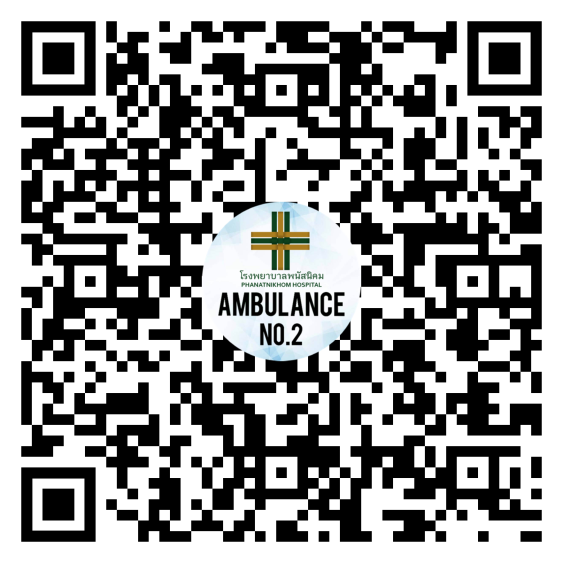 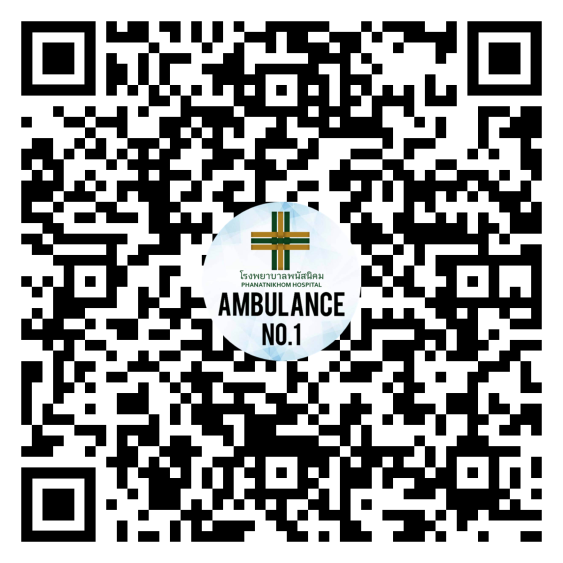 รถพยาบาลคันที่ 1					รถพยาบาลคันที่ 2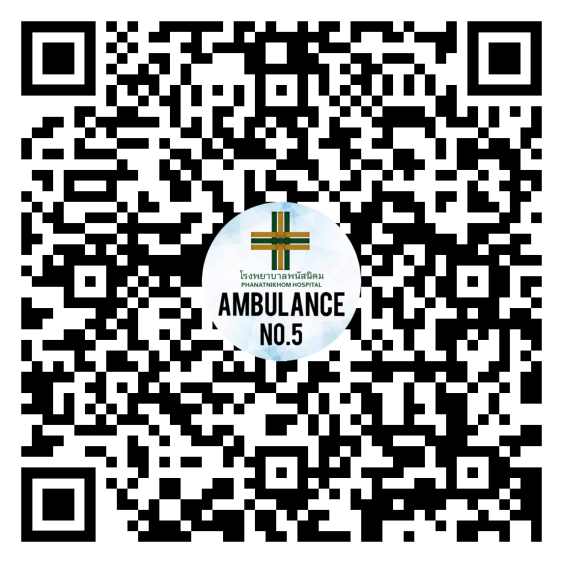 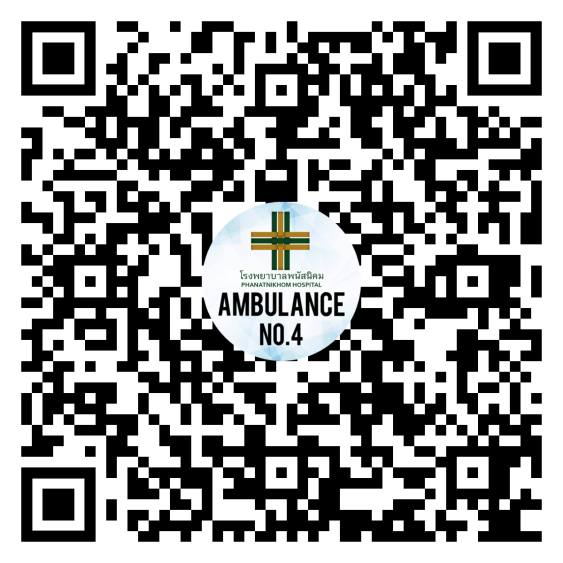 รถพยาบาลคันที่ 4					รถพยาบาลคันที่ 5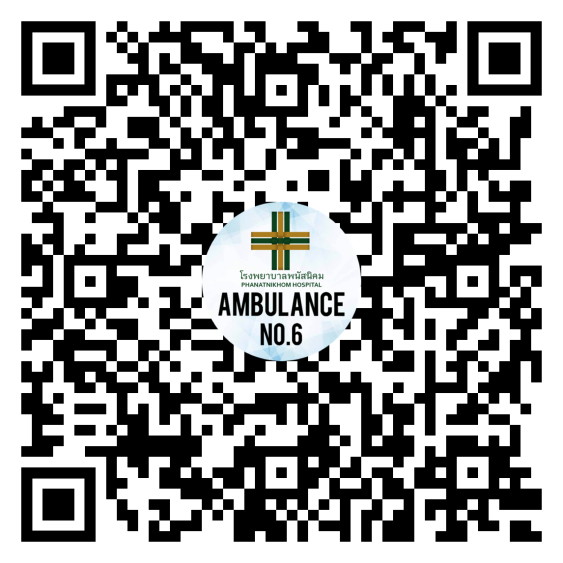 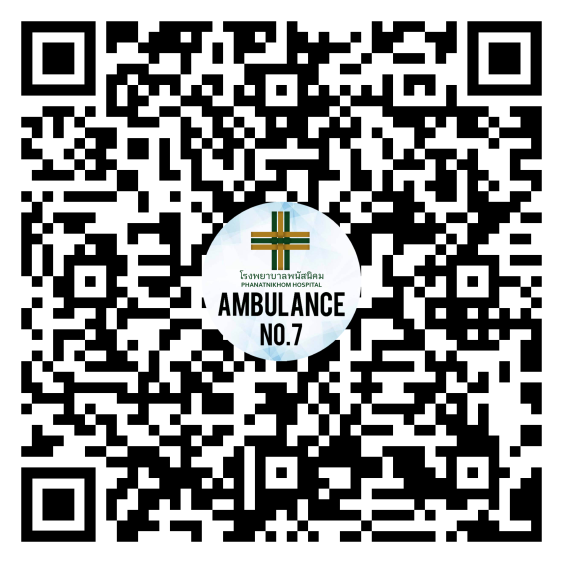 รถพยาบาลคันที่ 6					รถพยาบาลคันที่ 7หัวข้อระดับความพึงพอใจระดับความพึงพอใจระดับความพึงพอใจระดับความพึงพอใจระดับความพึงพอใจระดับความพึงพอใจระดับความพึงพอใจหัวข้อเป้าหมาย(ร้อยละ)มากที่สุด (5)มาก(4)ปานกลาง(3)น้อย(2)น้อยที่สุด(1)ค่าเฉลี่ย1. QR-CODEนี้มีความสวยงาม ความทันสมัย น่าสนใจ802. QR-CODEนี้มีความง่ายและความสะดวกในการเข้าถึงข้อมูลอย่างรวดเร็ว803. เนื้อหาที่นำเสนอมีความชัดเจน804.QR-CODEนี้มีประโยชน์ในการช่วยเหลือผู้ป่วย/ผู้บาดเจ็บ ที่มีภาวะวิกฤตระหว่างอยู่บนรถพยาบาลได้อย่างรวดเร็ว805.QR-CODEนี้ช่วยลดระยะเวลาในการเตรียมอุปกรณ์ทางการแพทย์806.QR-CODEนี้สามารถช่วยแนะนำรถพยาบาลสำหรับเจ้าหน้าที่ใหม่ได้ดี80รวมคะแนนอุปกรณ์ราคา/หน่วยจำนวนรวมราคากระดาษแข็งปริ้นQR-CODE51785ป้ายอะคริลิคแบบแขวน ขนาด 7.4 cm * 12.5 cm 396234ป้ายอะคริลิคตัวTแบบตั้งโต๊ะ ขนาด 12 cm * 20 cm7313949รวมราคาทั้งหมดรวมราคาทั้งหมดรวมราคาทั้งหมด1,264หัวข้อระดับความพึงพอใจระดับความพึงพอใจระดับความพึงพอใจระดับความพึงพอใจระดับความพึงพอใจหัวข้อมากที่สุด (5)มาก(4)ปานกลาง(3)น้อย(2)น้อยที่สุด(1)1. QR-CODEนี้มีความสวยงาม ความทันสมัย น่าสนใจ2. QR-CODEนี้มีความง่ายและความสะดวกในการเข้าถึงข้อมูลอย่างรวดเร็ว3. เนื้อหาที่นำเสนอมีความชัดเจน4.QR-CODEนี้มีประโยชน์ในการช่วยเหลือผู้ป่วย/ผู้บาดเจ็บ ที่มีภาวะวิกฤตระหว่างอยู่บนรถพยาบาลได้อย่างรวดเร็ว5.QR-CODEนี้ช่วยลดระยะเวลาในการเตรียมอุปกรณ์ทางการแพทย์6.QR-CODEนี้สามารถช่วยแนะนำรถพยาบาลสำหรับเจ้าหน้าที่ใหม่ได้ดีรวมคะแนน